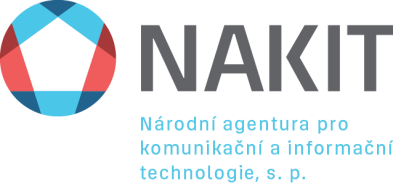 ČD – Telematika a. s. Pernerova 2819/2a130 00 Praha 3 - ŽižkovVěc:Výpověď nájemní smlouvy č. j.: 630/7001/98, ze dne 31. 12. 1997V souladu s čl. IV odst. 1 nájemní smlouvy č. j.: 630/7001/98, ze dne 31.12.1997 (dále jen„Smlouva“), dle něhož lze Smlouvu vypovědět s 3měsíční výpovědní lhůtou, která počíná běžet od prvého dne měsíce, následujícího po měsíci, ve kterém byla výpověď doručena druhé smluvní straně, Vám tímto oznamujeme našivýpověďz předmětné Smlouvy. V souladu s délkou stanovenou čl. IV odst. 1 Smlouvy tak Smlouva skončí uplynutím výše uvedené výpovědní doby, tj. k 31. 1. 2024.S pozdravemXxxxxxNárodní agentura pro komunikační a informační technologie, s. p.Národní agentura pro komunikační a informační technologie, s. p.	1Zapsaný v Obchodním rejstříku u Městského soudu v Praze, spisová značka A 77322A: Kodaňská 1441/46	T: +420 234 066 500	W: www.nakit.cz101 00 Praha 10 - Vršovice	IČ: 04767543Váš dopis značky / ze dneNaše značka / PIDNAKIT- 2275-1/OVZ-2023Vyřizuje linkaxxxMísto odeslání / dnePraha, 